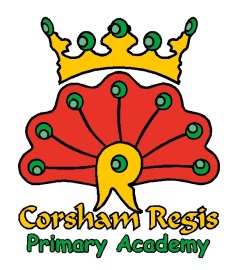 Corsham Regis Primary Academy1.0 FTE Permanent Year 1&2 Class Teacher At Corsham Regis Primary Academy we believe that:   The child is at the heart of the school 
and is the driving force behind our vision of education.    We believe that education should be:  Creative   Purposeful Challenging 
We believe children should have the opportunities to: Explore the world in ways that suit their individual needs;  Develop skills for life-long learning;  Develop attitudes and values that will prepare them for life in our varied society;      Recognise and understand their vital role within society.Our academyCorsham Regis Primary School was established in 1943 to accommodate the increasing number of children from service families and evacuees from London and Bristol.  In 1982, the new single storey building was occupied on the same site.  The school is situated within a relatively modern estate to the north-west of Corsham and now serves a larger area, including areas currently being developed on the edge of the town.During Saxon times, Corsham took on a prominent role as a royal manor being near two great Saxon forests with extensive deer parks, favourite hunting grounds for kings. From Saxon times a royal lodge existed on, or close to, the present site of Corsham Court. William of Malmesbury called it “Ethelred’s Palace” and the Court Roll of Ethelred the Unready (978-1017) mentions the King staying at his Manor House at Corsham when hunting in Melksham Forest. In reflection of this, Corsham’s full (though rarely used) name is “Corsham Regis”. This name remains as that of our primary school.The school admits children between the ages of four and eleven.  The main building has eight classrooms, an ICT suite, a library, a community room, interview room, meeting room and communal areas for small group work and a large hall.  We also share our site with the privately owned ‘abc Nursery’ and the Corsham Children’s Centre. In January 2013, Corsham Regis became an academy, sponsored by The Corsham School.The Governors of Corsham Regis Primary Academy are seeking to appoint a teacher with experience of teaching in Key Stage 1 and leading a foundation subject.We are looking for an excellent teacher and would welcome applications from teachers who can: Teach pupils according to their individual needs, including the planning, preparation and assessment of work in line with the agreed policies of the school.Monitor and be responsible for the use of teaching resources provided for the class.Supervise the work of non-teaching assistant(s) relevant to the class.Implement and maintain the discipline policy of the school.Be responsible for monitoring and reporting to parents on the progress of pupils in the class.Key tasks would include:Marking of class attendance registers.The planning of work matched to the individual needs of the children and within the school's agreed policy and schemes of work.The assessment and recording of pupils' achievements and progress within the statutory requirements and those of the school's assessment policy.Contribution to meetings, discussions and management systems necessary to ensure the  work of the school as a whole is co-ordinated.The school provides a Creative Curriculum for its pupils based on a thematic approach using profound learning experiences to provide children with stimulating and lively starting points for learning. Planning currently takes place in phase meetings after school. We are looking for a teacher who is imaginative, creative and approachable and who can support the children in their learning.The school expects high standards in classroom organisation and display, so our new teacher would be expected to ensure that their classroom was both well-organised and exciting. The school has worked very hard with the children and parents to promote good behaviour. We use the Golden Rule system supported by lots of stickers and our jewel reward system. We would expect our new teacher to play a full part in the promotion of good behaviour throughout the school.We are very keen to work positively with parents and the wider community. Teaching staff make lots of opportunities at the beginning and end of the day to meet parents and make them feel welcome. We are constantly looking for new ways to increase parental involvement in all aspects of school life and recent events include: Read Write Inc, Someone Special Afternoons, Discos and fairs.In your letter of application, we would like you to comment on how you would see developing and fulfilling the different aspects of the role of a teacher at Corsham Regis Primary Academy indicating previous experiences that you think will help you be successful in this post._____________________________________________________________________Candidates are warmly welcomed to visit our academy, so please contact Mrs Angelica Hunt (Main Receptionist) to make an appointment. (Tel: 01249 712294)Corsham Regis Primary Academy is committed to safeguarding and promoting the welfare of children and young people and expects all staff and volunteers to share this commitment. All applicants will be subject to a full Discloure And Barring Service check before appointment is confirmed.